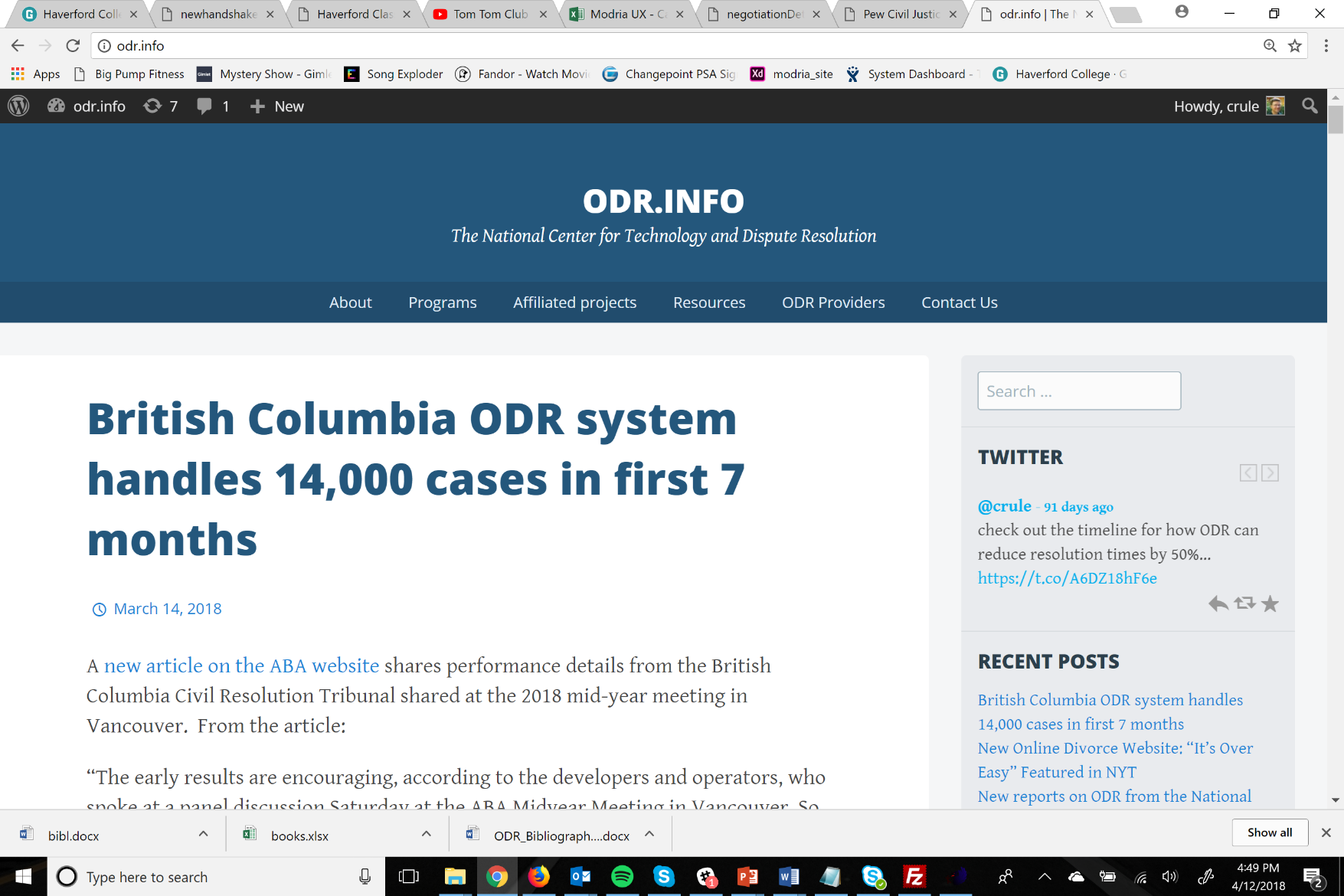 Selected Bibliography:  Online Dispute ResolutionListed by Date of Publication(Updated June 13th 2017)Complied by Prof. Daniel Rainey (http://danielrainey.us/)1989Katsh, Ethan.  The Electronic Media and the Transformation of Law, Oxford University Press,1989.1993Cappelletti, Mauro.  Alternative Dispute Resolution Processes Within the Framework of the World-Wide Access to Justice Movement, The Modern Law Review, Vol. 56, Issue 3, May 1993, pp. 282-296.1994Macduff, Ian.  "Flames on the Wires - Mediating from an Electronic Cottage,” Negotiation Journal, Volume 10, Issue 1, January 1994, pp. 5–15. 1995Katsh, Ethan. Law in a Digital World, Oxford University Press, 1995.1996Lide, E. Casey.  ADR and Cyberspace:  The Role of Alternative Dispute Resolution in Online Commerce, Intellectual Property, and Defamation,  12 Ohio State Journal of Dispute Resolution 193, 1996-1997.Susskind, Richard.  The Future of Law:  Facing the Challenges of Information Technology, Oxford, Clarendon Press, 1996.Wellman, Barry, et. al.  Computer Networks as Social Networks:  Collaborative Work, Telework, and Virtual Community,  Annual Review of Sociology, 1996, pp. 213-238.1997Almaguer, Alejandro E. and Roland W. Baggott, III.  Shaping New Legal Frontiers:  Dispute Resolution for the Internet, 13 Ohio State Journal on Dispute Resolution 711, 1997.Cona, Frank A.  Application of Online Systems in Alternative Dispute Resolution, 45 Buffalo Law Review 975, 1997.Friedman, George, Alternative Dispute Resolution and Emerging Online Technologies: Challenges and Opportunities (September 1, 1997). Hastings Communications and Entertainment Law Journal, Vol. 19, No. 695, 1997. Available at SSRN: https://ssrn.com/abstract=27080641998Bordone, Robert C.  Electronic Online Dispute Resolution:  A Systems Approach - Potential, Problems, and a Proposal, 3 Harvard Negotiation Law Review 175, 1998.Kaufmann-Kohler, Gabrielle.  Le lieu de l’arbitrage a l’aune de la mondialisation, Revue de l’Arbitrage, 1998, p. 517.1999Donahey, M. Scott.  Current Developments in Online Dispute Resolution, Journal of International Arbitration, 164(4), pp. 115-130, 1999.Ferenz, Michele and Colin Rule.  RuleNet:  An Experiment in Online Consensus Building, in The Consensus Building Handbook, Sage Publications, 1999, pp. 879-900.Hart, Christine.  Online Dispute Resolution and Avoidance in Electronic Commerce, Winnipeg Uniform Law Conference of Canada, 1999, available at http://www.ulcc.ca/en/annual-meetings/359-1999-winnipeg-mb/civil-section-documents/356-online-dispute-resolution-and-avoidance-in-electronic-commerce-1999 Kaufmann-Kohler, Gabrielle.  Identifying and Applying the Law Governing the Arbitration Procedure - The Role of the Law of the Place in Arbitration, ICC Congress, series No. 9, 1999, p. 336.Perritt, Jr., Henry H.  Dispute Resolution in Cyberspace:  Demand for New Forms of ADR, 15 Ohio State Journal on Dispute Resolution 675, 1999-2000.2000Katsh, Ethan, Janet Rifkin, and Alan Gaitenby.  E-Commerce, E-Disputes, and E-Dispute Resolution:  In the Shadow of “eBay Law,”  Ohio State Journal of Dispute Resolution, Vol. 15, 2000.Krause, William.  Do You Want To Step Outside?  An Overview of Online Alternative Dispute Resolution, 19 John Marshall Journal of Computer and Information Law 457, 2000.Rule, Colin.  New Mediator Capabilities in Online Dispute Resolution, Mediate.com, 2000, available at http://www.mediate.com/articles/rule.cfm Shneiderman, Ben.  Designing Trust Into the Online Experience, Communications of the ACM, Vol. 43, Issue 12, Dec. 2000, pp. 57-59.Thiessen, Ernest M. and Joseph P. McMahon.  Beyond Win-Win in Cyberspace, 15 Ohio State Journal on Dispute Resolution 643, 2000.Thornburg, Elizabeth G., Going Private: Technology, Due Process, and Internet Dispute Resolution, University of California at Davis Law Review, December 2000. Available at SSRN: https://ssrn.com/abstract=243044Valley, Kathleen.  The Electronic Negotiator, Harvard Business Review, Jan-Feb., 2000, pp. 16-17, available at http://www.mediate.com/articles/valley.cfm2001Hang, Lan Q.  Online Dispute Resolution Systems:  The Future of Cyberspace Law, 41 Santa Clara Law Review 837, 2001-2002.Katsh, Ethan and Janet Rifkin.  Online Dispute Resolution:  Resolving Disputes in Cyberspace, Jossey-Bass, 2001.Katsh, Ethan.  Online Dispute Resolution:  Some Lessons from the E-Commerce Revolution, 28 Northern Kentucky Law Review 810, 2001.Ponte, Lucille M.  Throwing Bad Money After Bad:  Can Online Dispute Resolution Really Deliver the Goods for the Unhappy Internet Shopper?, 3 Tulane Journal of Technology and Intellectual Property 55, 2001.Rifkin, Janet.  Online Dispute Resolution:  Theory and Practice of the Fourth Party, Conflict Resolution Quarterly, Vol. 19, Issue 1, 2001, pp. 117-124.Schultz, Thomas and bc, a and Langer, Dirk and Bonnet, Vincent, Online Dispute Resolution: The State of the Art and the Issues, 2001. Available at SSRN: https://ssrn.com/abstract=899079Slate, William K. II.  Online Dispute Resolution:  Click Here to Settle Your Dispute, Dispute Resolution Journal, 56(4), 2001, pp. 8-14.Teitz, Louise Ellen.  Providing Legal Services for the Middle Class in Cyberspace:  The Promise and Challenge of Online Dispute Resolution, 70 Fordham Law Review 985, 2001.Thornburg, Elizabeth G., Fast, Cheap & Out of Control: Lessons from the Icann Dispute Resolution Process,  Journal of Small & Emerging Business Law, Vol. 7, 2001. Available at SSRN: https://ssrn.com/abstract=321500 or http://dx.doi.org/10.2139/ssrn.321500Uehara, Lee.  Online Arbitration Speeds Settlements, Lowers Legal Fees, Billings Gazette, February 25, 2001, available at Weiner, Alan.  Regulation and Standards for ODR:  A Primer for Policymakers and Stakeholders, Mediate.com, 2001, available at http://www.mediate.com/articles/awiener2.cfm 2002Ewing, Gregory P.  Using the Internet as a Resource for Alternative Dispute Resolution and Online Dispute Resolution, 53 Syracuse Law Review 1217, 2002.Fountain, Jane E.  Information, Institutions, and Governance:  Advancing a Basic Social Science Research Program for Digital Government, National Center for Digital Government, Harvard University, John F. Kennedy School of Government, 2002.Hornle, Julia. Online Dispute Resolution in Business to Consumer E-commerceTransactions, The Journal of Information, Law, and Technology, 2002 (2).Available at http://elj.warwick.ac.uk/jilt/02-2/hornle.htmlLansing, Paul and John Hubbard.  Online Auctions:  The Need for Alternative Dispute Resolution,  American Business Review, Vol. 20, No. 1, January 2002, pp. 108-115.MacDuff, Ian.  “Mediating Distance: Online Tools for Reconciliation?”  ADR Online Monthly, http://www.ombuds.org/center/adr2002-7-Macduff.html Manevy, Isabelle.  Online Dispute Resolution:  What Future?, Juriscom.net, January 2002.  Available at http://lthoumyre.chez.com/uni/mem/17/odr01.pdf Martin, M. S.  Keep It Online:  The Hague Convention and the Need for Online Alternative Dispute Resolution in International Business-to-Consumer E-Commerce, 20 Boston University International Law Journal 125, 2002.Philippe, Mireze.  Where is Everyone Going With Online Dispute Resolution?, Revue de Droit des Affaires Internationales, No. 2, 2002, p. 167.Rabinovich-Einy, Orna.  Going Public: Diminishing Privacy in Dispute Resolution, 7 Virginia Journal of Law & Technology 1, 1-55 (2002).Rule, Colin.  Online Dispute Resolution for Business, John Wiley and Sons, 2002.Schultz, Thomas and Vincent Bonnet, Karima Boudaoud, Karima, Jurgen Harms, and Dirk Langer.   Electronic Communication Issues Related to Online Dispute Resolution Systems, The Eleventh World Wide Web Conference, 2002.  Available at SSRN: https://ssrn.com/abstract=899108Schultz, Thomas, Online Dispute Resolution: An Overview and Selected Issues. Economic Commission for Europe, June 7, 2002. Available at SSRN: https://ssrn.com/abstract=8988212003Abdel Wahab, Mohamed.  “The Digital Divide, E-Commerce, and ODR: Constructing the Egyptian Information Society,” Proceedings of the UNECE Forum on ODR 2003 http://www.odr.info/unece2003 Abdel Wahab, Mohamed.  “Globalisation and ODR: Dynamics of Change in Ecommerce Dispute Settlement.” ADRonline Monthly, April 2003. Center for Information Technology and Dispute Resolution, University of Massachusetts, Amherst, USAAbdel Wahab, Mohamed.  The Leading Edge: ODR in Developing Countries, co-authored with Colin Rule in the Association for Conflict Resolution Magazine, July 2003.Abernethy, Steve.  Building Large Scale Online Dispute Resolution and Trustmark Systems,  Proceedings of the UNECE Forum on ODR 2003.  Available at http://www.mediate.com/Integrating/docs/Abernethy.pdf Clark, Eugene, et al.  Online Dispute Resolution:  Present Realities, Pressing Problems, and Future Prospects, International Review of Law, Computers, and Technology, Vol. 17, Issue 1, 2003.Goodman, Joseph W.  The Pros and Cons of Online Dispute Resolution:  An Assessment of Cyber Mediation Websites, 2 Duke Law and Technology Review, 2003.Hornle, Julia.  Online Dispute Resolution:  The Emperor's New Clothes?,  International Review of Law, Computers, and Technology, Vol. 17, Issue 1, 2003.Larson, David A.  Online Dispute Resolution:  Do You Know Where Your Children Are?, Negotiation Journal, July 2003.Rabinovich-Einy, Orna.  Balancing the Scales: The Ford-Firestone Case, The Internet, and the Future Dispute Resolution Landscape, Yale Journal of Law & Technology 1-53 (2003-04).Rule, Colin and Ethan Katsh.  ODR:  E-Commerce and Beyond, E-Commerce and Development Report 2003, UNCTAD, Chapter 7, p. 177 ff., available at http://unctad.org/en/docs/ecdr2003ch7_en.pdf Schultz, Thomas.  An Essay on the Role of Government for ODR: Theoretical Considerations about the Future of ODR, in Proceedings of the UNECE Forum on ODR 2003.2004Abdel Wahab, Mohamed.  “E-Commerce and ODR for Developing Countries: The Digital Nemesis” Journal of Arab Arbitration, (August 2004).Abdel Wahab, Mohamed.  “The Global Information Society and Online Dispute Resolution: A New Dawn for Dispute Resolution” (2004); 21(2) Journal of International Arbitration p.143-168.Abdel Wahab, Mohamed.  “Does Technology Emasculate Trust? Confidentiality and Security Concerns in Online Arbitration” (2004); Using Technology to Resolve Business Disputes, Special Supplement – ICC International Court of Arbitration Bulletin p.43-52.Abdel Wahab, Mohamed.  “Globalisation and ODR: Dynamics of Change in E-Commerce Dispute Settlement.” (2004); 12(1) Oxford International Journal of Law and Information Technology p.123-152.Abdel Wahab, Mohamed.  “E-Commerce and ODR for Developing Countries: The Digital Nemesis” Journal of Arab Arbitration, (August 2004).Abdel Wahab, Mohamed.  “The Global Information Society and Online Dispute Resolution: A New Dawn for Dispute Resolution” (2004); 21(2) Journal of International Arbitration p.143-168.Abdel Wahab, Mohamed.  “Does Technology Emasculate Trust? Confidentiality and Security Concerns in Online Arbitration” (2004); Using Technology to Resolve Business Disputes, Special Supplement – ICC International Court of Arbitration Bulletin p.43-52.Abdel Wahab, Mohamed.  “Globalisation and ODR: Dynamics of Change in E-Commerce Dispute Settlement.” (2004); 12(1) Oxford International Journal of Law and Information Technology p.123-152.Abdel Wahab, Mohamed S.  The Global Information Society and Online Dispute Resolution:  A New Dawn for Dispute Resolution?, Journal of International Arbitration, Vol. 21, Issue 2, 2004, pp. 143-168.Brett, Jeanne M., et al.  Tortoise Or Hare? a Study of the Speed to Resolution in On-Line Dispute, IACM 17th Annual Conference Paper, 2004.  Available at https://papers.ssrn.com/sol3/papers.cfm?abstract_id=602021Barnett, Jeremy.  The Virtual Courtroom and Online Dispute Resolution,  Proceedings of the UNEC Forum on ODR, 2003. Available at http://www.mediate.com/Integrating/docs/Barnett(1).pdf Bensley, Norman.  Online Dispute Resolution, Tort Source, American Bar Association, Vol. 6, No. 1, Summer 2004.Katsh, Ethan.  Bringing Online Dispute Resolution to Virtual Worlds:  Creating Processes Through Code, 49 New York Law School Law Review 271, 2004-2005.Kaufmann-Kohler, Gabrielle and Thomas Schultz.  Online Dispute Resolution:  Challenges for Contemporary Justice, Kluwer Law International, 2004.Larson, David Allen, Online Dispute Resolution: Technology Takes a Place at the Table (January 1, 2004). Negotiation Journal, Vol. 20, p. 129, 2004. Available at SSRN: https://ssrn.com/abstract=1936893Philippe, Mireze.  NetCase: A New ICC Arbitration Facility, Bulletin of the ICC International Court of Arbitration, 667 Special Supplement on Using Technology to Resolve Business Disputes, 2004, p. 53.Ponte, Lucille M. and Thomas d. Cavenagh.  Cyberjustice:  Online Dispute Resolution for E-Commerce, Prentice Hall, 2004.Ramasastry, Anita.  Government-to-Citizen Online Dispute Resolution:  A Preliminary Inquiry, 79 Washington Law Review 159, 2004.Rao, Saranya.  The Cultural Vacuum in Online Dispute Resolution, UN ODR Forum, 2004, available at http://ukrmediation.com.ua/files/content/cultural-vacuum.pdf Rule, Colin and Craig Villamor.  The Importance of Language in Online Dispute Resolution, Titre à voir – Special Supplement 2004, ICC International Court of Arbitration Bulletin.Schultz, Thomas.  Does Online Dispute Resolution Need Governmental Intervention?  The Case for Architectures of Control and Trust, 6 North Carolina Journal of Law and Technology 1, 2004.Webb, Lenden.  Brainstorming Meets Online Dispute Resolution, 15 AM. REV. INT’L ARB. 337, 357–58,  2004.2005Abdel Wahab, Mohamed.  “Confidentiality and Security in Online Arbitration” Journal of Arab Arbitration, (October 2005)Abdel Wahab, Mohamed.  “Online Dispute Resolution and Digital Inclusion: Challenging the Global Digital Divide” in Tyler, M., Katsh, E. and Choi, D. (eds.); Proceedings of the Third Annual Forum on Online Dispute Resolution (2005).Abdel Wahab, Mohamed S.  Online Dispute Resolution and Digital Inclusion:  Challenging the Global Digital Divide, Proceedings of the Third Annual Forum on Online Dispute Resolution, 2005.  Available at http://www.mediate.com/Integrating/docs/ODR%20and%20Digital%20Inclusion%20-%20Mohamed%20Abdel%20Wahab.pdf Benyekhlef, Karim and Gelinas, Fabien, Online Dispute Resolution (July 1, 2005). Lex Electronica, Vol. 10, No. 2, 2005. Available at SSRN: https://ssrn.com/abstract=1336379Conley Tyler, Melissa  and Jackie Bornstein.  Accreditation of Online Dispute Resolution Practitioners, University of Melbourne Legal Studies Research Paper No. 174, Conflict Resolution Quarterly, Vol. 25, No. 3, 2005.  Available at https://papers.ssrn.com/sol3/papers.cfm?abstract_id=934946Katsh, Ethan, Leon J. Osterweil, Norman Sondheimer, and Daniel Rainey, Early Lessons from the Application of Process Technology to Online Grievance Mediation, Conference: Proceedings of the 2005 National Conference on Digital Government Research, DG.O 2005, Atlanta, Georgia, USA, May 15-18, 2005.  Available at https://www.researchgate.net/publication/221584876_Early_lessons_from_the_application_of_process_technology_to_online_grievance_mediationLodder, Arno R. and Zeleznikow, John.   Developing an Online Dispute Resolution Environment: Dialogue Tools and Negotiation Support Systems in a Three-Step Model. Harvard Negotiation Law Review, Vol. 10, pp. 287-337, 2005. Available at SSRN: https://ssrn.com/abstract=1008802Rainey, Daniel.  Online Dispute Resolution:  Some Context and a Report on Recent Developments, Mayhew-Hite Report, December 2005.Walton, Douglas and David M. Godden.  Persuasion Dialogue in Online Dispute Resolution, Artificial Intelligence and Law, Vol. 13, Issue 2, June 2005, pp. 273-295.2006Clark, Lori, Alan Gaitenby, Daniel Gyllstrom, Ethan Katsh, Matthew Marzilli, Leon J. Osterweil, Norman Sondheimer, Leah Wing, Alexander Wise, and Daniel Rainey.  A Process-Driven Tool to Support Online Dispute Resolution, Proceedings of the 7th annual international conference on Digital government research: bridging disciplines & domains, DG.O 2006, San Diego, California, USA.  Available at http://dl.acm.org/citation.cfm?id=1146700Gaitenby, Alan.  The Fourth Party Rises:  Evolving Environments of Online Dispute Resolution, 38 University of Toledo Law Review 371, 2006.Ghoshray, Sabi.  Charting the Future of Online Dispute Resolution:  An Analysis of the Constitutional and Jurisdictional Quandary, 38 University of Toledo Law Review 317, 2006.Philippe, Mireze.  NetCase:  Keep Going Where Progress Leads You, University of Toledo Law Review, Vol. 38, Fall 2006, p. 417.Turel, Ofir and Youfi Yoan.  Online Dispute Resolution Services:  Justice, Concepts, and Challenges, in Handbook of Group Decision and Negotiation, Springer, 2010, pp. 425-436.Katsh, Ethan.  Online Dispute Resolution: Some Implications for the Emergence of Law inCyberspace, 10(2) Lex Electronica, 1, 6, Winter 2006.  Available at http://www.lex-electronica.org/articles/v10-3/katsh.htm Katsh, Ethan and Leah Wing.  Ten Years of Online Dispute Resolution:  Looking at the Past and Constructing the Future, Toledo Law Review, Vol. 38, 2006.Katsh, Ethan, Leon J. Osterweil, Norman Sondheimer, and Daniel Rainey, Experimental Application of Process Technology to the Creation and Adoption of Online Dispute Resolution, Conference: Proceedings of the 2006 National Conference on Digital Government Research, DG.O 2006, San Diego, California, USA, May 21-24, 2006.  Available at http://dl.acm.org/citation.cfm?id=1146671 Kravec, Nicole Gabrielle.  Dogmas of Online Dispute Resolution, 38 University of Toledo Law Review 125, 2006.Larson, David A.  Technology Mediated Dispute Resolution (TMDR):  A New Paradigm for ADR, University of Toledo Law Review, Vol. 38, November 16, 2006.Lipsky, David B. and Ariel C. Avgar.  Online Dispute Resolution Through the Lens of Bargaining and Negotiation Theory:  Toward an Integrated Model, 38 University of Toledo Law Review 47, 2006.Lodder, Arno R.  The Third Party and Beyond:  An Analysis of the Different Parties, In Particular the Fifth, Involved in Online Dispute Resolution, Information and Communications Technology Law, Vol. 15, No. 2, 2006.Miller-Moore, Debi.  ODR at the AAA:  Online Dispute Resolution in Practice, 38 University of Toledo Law Review 395, 2006.Morek, Rafel.  The Regulatory Framework for Online Dispute Resolution:  A Critical View, 38 University of Toledo Law Review 163, 2006.Rabinovich-Einy, Orna.  Technology’s Impact: The Quest for a New Paradigm for Accountability in Mediation, 11 Harvard Negotiation Law Review 253-274 (2006)Raines, Susan.  Mediating in Your Pajamas:  The Benefits and Challenges for ODR Practitioners, Conflict Resolution Quarterly, Vol. 23, Issue 3, Spring 2006, pp. 359-369.Rainey, Daniel and Alma Abdul-Hadi Jadallah.  The Culture in the Code, Proceedings of the 4th International Forum on Online Dispute Resolution, Cairo, Egypt, 2006.  Available at https://docs.google.com/a/danielrainey.us/viewer?a=v&pid=sites&srcid=ZGFuaWVscmFpbmV5LnVzfHJhaW5leS1wdWJsaWNhdGlvbi1maWxlLWNhYmluZXR8Z3g6YTk1YTQwMjVmZDYxOTBl2007Brett, Jeanne M., et al.  Sticks and Stones:  Language, Face, and Online Dispute Resolution, Academy of Management Journal, Vol. 50, No. 1, 2007, pp. 85-96.Clark, Lori, Alan Gaitenby, Ethan Katsh, Matthew Marzilli, Leon J. Osterweil, Daniel Rainey, Borislava Simidchieva, Norm Sondheimer, Leah Wing, and Alexander Wise.  Using Process Definitions to Drive User Interactions with Digital Government Systems, Proceedings of the 8th annual international conference on Digital government research: bridging disciplines & domains, DG.O 2007, Philadelphia, Pennsylvania, USA.  Available at http://dl.acm.org/citation.cfm?id=1248534&dl=ACM&coll=DL&CFID=700238774&CFTOKEN=55540843 Conley Tyler, Melissa, Online Dispute Resolution. ENCYCLOPAEDIA OF DIGITAL GOVERNMENT, Matti Malkia & Ari-Veikko Anttiroiko, eds., Idea Group Reference, 2007; U of Melbourne Legal Studies Research Paper No. 175. Available at SSRN: https://ssrn.com/abstract=934947Ebner, Noam.  Trust Building in E-Negotiation, in Computer-Mediated Relationships and Trust Managerial and Organizational Effects, L. Brennan and V. Johnson, eds., Information Science Publishing, 2007.ELISAVETSKY, Alberto. “Nuevas Tecnologías de Información y Comunicación aplicadas a la Resolución de Conflictos”. Mediate.Com. Julio, 2007. Disponible  en:  http://www.mediate.com//articles/nuevastecnologias.cfmGao Lan Ying Zhu, Online Dispute Resolution Mechanisms [in Chinese], China Politics and Law University Press, 2007.Poblet, Martha & Casanovas, Pompeu. (2007). Emotions in ODR. International Review of Law, Computers and Technology 21(2), 145-156.Raines, Susan and Melissa Conley-Tyler.  From eBay to Eternity: Advances in Online Dispute Resolution, Melbourne Law School Legal Studies Research Studies, January 2007.  Available at http://ssrn.com/abstract=955968 Sprenzel, John B.  Salary Arbitration in the National Hockey League:  Taking the Next Step With Online Dispute Resolution, Dispute Resolution Journal, 62.3, 2007, pp. 64-71.Stuhlmacher, Alice F., et. al, Gender Difference in Virtual Negotiation:  Theory and Research, Sex Roles, Vol. 57, 2007, pp 329-336.2008Ebner, Noam.  Online Dispute Resolution:  Applications in EHRM, in Encyclopedia of Human Resources Information Systems:  Challenges in EHRM, T. Torres-Coronas and M. Arias-Oliva, eds., Idea Group Reference Publishing, 2008.Gabulthy, Yannick, Nicolas Jacquemet, and Nadege Marchand.  Does Resorting to Online Dispute Resolution Promote Agreements:  Experimental Evidence, European Economic Review, Vol. 52, Issue 2, February 2008, pp. 259-282.Haloush, Haitham A. and Bashar H. Malkawi.  Internet Characteristics and Online Alternative Dispute Resolution, 13 Harvard Negotiation Law Review 327, 2008.MacDuff, Ian.  "From Digital Deals to Cyber Citizens. ICT, Online Dispute Resolution and Civic dialogue,” http://www.uoc.edu/symposia/pau/art/Macduff.pdf Mann, Bruce L.  Smoothing Some Wrinkles in Online Dispute Resolution, International Journal of Law and Information Technology, Vol. 17, Issue 1, 2008, pp. 83-112.Philippe, Mireze.  New Upgrades to ICC NetCase, Bulletin of the ICC International Court of Arbitration, Vol. 19, No. 1, 2008, p. 23.Rogers, Sara.  Online Dispute Resolution:  An Option for Mediation in the Midst of Gendered Violence, 24 Ohio State Journal on Dispute Resolution 349, 2008.Rule, Colin.  Making Peace on eBay:  Resolving Disputes in the World’s Largest Marketplace, ACResolution, Fall 2008, pp. 8-11.2009Carneiro, Davide, et al.  The Legal Precedent in Online Dispute Resolution, IOS Press, 2009.  Available at http://repositorium.sdum.uminho.pt/bitstream/1822/19082/1/2009%20-%20Jurix.pdf Ebner, Noam, Anita D Bhappu, Jennifer Gerarda Brown, Kimberlee K Kovach, and Andrea Kupfer Schneider.  You’ve Got Agreement:  Negoti@ting Via E-Mail, in C. Honeyman, J. Coben, and G. De Palo, eds., Rethinking Negotiation Teaching:  Innovations for Context and Culture, Marquette Law School Legal Studies Paper No. 09-16, 2009.Galves, Fred.  Virtual Justice As Reality:  Making the Resolution of E-Commerce Disputes More Convenient, Legitimate, Efficient, and Secure, Journal of Law, Technology, and Policy, Vol. 2009, No. 1, pp. 1-68.Novek, Beth Simone.  Wiki Government:  How Technology Can Make Government Better, Democracy Stronger, and Citizens More Powerful, Brookings Institution Press, 2009.Rainey, Daniel.  Cross Cultural Skills in International Negotiations:  Technology as a Catalyst and Barrier in the Internet Age, in James R. Silkenat, Jeffrey M. Aresty, and Jacqueline Klosed, eds.,  ABA Guide to International Negotiations:  A Comparison of Cross-Cultural Issues and Successful Approaches, 3rd Edition, ABA Publishing, 2009, pp. 99-113.Sondheimer, Norman, Ethan Katsh, Lori Clark, Leon J. Osterweil, and Daniel Rainey.  Dispute Prevention and Dispute Resolution in Networked Health Information Technology, Proceedings of the 10th Annual International Conference on Digital Government Research: Social Networks: Making Connections between Citizens, Data and Government, DO.O 2009, Peubla, Mexico.  Available at http://dl.acm.org/citation.cfm?id=1556219&dl=ACM&coll=DL&CFID=700238774&CFTOKEN=55540843Vilalta, A. E.   (2009)  “La cultura del diálogo y la justicia relacional como ‘tercera vía’”  IDP. Revista de Internet, Derecho y Política. N.º 8. UOC. ISSN 1699-8154, 2009Wilson, Joseph and Hadson Wilson.  Digital Divide:  Impediment to ICT and Peace Building in Developing Countries, American Communication Journal, Vol. 11, No. 2, Summer 2009.2010Andrade, Francisco, et al.  Using BATNAs and WATNAs in Online Dispute Resolution, in New Frontiers in Artificial Intelligence, Kumiyo Nakakoji, Yohei Murakami, and Eric McCready, eds., Springer, 2010.Bilinsky, David J. 10 Collaborative Principles for Leading a Successful ODR System Initiative, Consumers, 2010.  Available at http://www.odrandconsumers2010.org/2010/09/01/10-collaborative-principles-for-leading-a-successful-odr-system-initiative Cortes, Pablo.  Developing Online Dispute Resolution for Consumers in the EU:  A Proposal for the Regulation of Accredited Providers, International Journal of Law and Information Technology, Oxford University Press 2010.Del Duca, Louis F., Colin Rule, and Vikki Rogers.  Designing a Global Consumer Online Dispute Resolution (ODR) System for Cross-Border Small Value-High Volume Claims - OAS Developments, Uniform Commercial Code Law Journal, Vol. 42, p. 221, 2010.DeMars, Jo, Susan Nauss Exon, Kimberlee K. Kovach, and Colin Rule.  Virtual Virtues:  Ethical Considerations for an Online Dispute Resolution Practice, Dispute Resolution Magazine, Vol. 17, No. 6, 2010.Exon, Susan Nauss.  The Next Generation of Online Dispute Resolution:  The Significance of Holography to Enhance and Transform Dispute Resolution, 12 Cardozo Journal of Conflict Resolution 19, 2010.Fowlie, Frank.  A Unique Way to Resolve Disputes: The ICANN Ombudsman Experience, ACResolution Journal, Winter 2010, Volume 9, Issue 2, pp 18-19 Hoffman, David A. and Salil K. Mehra.  Wikitruth Through Wikiorder, Emory Law Journal, 59, 2010, pp. 163-190.Nagarajan, Chittu and Colin Rule.  Leveraging the Wisdom of Crowds: The eBay Community Court and the Future of Online Dispute Resolution, ACResolution Magazine, Winter 2010.  Available at http://colinrule.com/writing/acr2010.pdfPhilippe, Mireze.  Now Where Do We Stand With Online Dispute Resolution, Revue de Droit des Affaires Internationales, No. 6, 2010, p. 563.Rainey, Daniel.  ADR and ODR at the National Mediation Board, Lex Witness, May 2010.Rabinovich-Einy, Orna, & Roee Tsur, The Case for Greater Formality in ADR: Drawing on the Lessons of Benoam's Private Arbitration System, 34 Vermont Law Review 529-561 (2010)Rainey, Daniel.  Teaching Online Dispute Resolution:  Results from a Survey of Students, Mediate.com, August 2010.  Available at http://www.mediate.com/articles/RaineyD1.cfmRule, Colin, et al.  Designing a Global Consumer Online Dispute Resolution (ODR) System for Cross-Border Small Value-High Volume Claims—OAS Developments, 42 Universal Commercial Code Law Journal 22, 2010.  Available at http://colinrule.com/writing/ucclj.pdf Rule, Colin and Chittu Nagarajan.  Leveraging the Wisdom of Crowds:  The eBay Community Court and the Future of Online Dispute Resolution, ACResolution, Winter 2010, pp. 4-7.Suquet, Josep, Marta Poblet, Pablo Noriega, and Silva Gabarro.  Online Dispute Resolution in 2010:  A Cyberspace Odyssey?, Proceedings of the International Workshop on Online Dispute Resolution and the 23rd Conference on Legal Knowledge and Information Systems, Jurix 2010, pp. 1-12. Turel, Ofir and Youfi Yoan.  Online Dispute Resolution Services:  Justice, Concepts, and Challenges, in Handbook of Group Decision and Negotiation, Springer, 2010, pp. 425-436.van Veenen, Jelle.  From :-( to :-): Using Online Communication to Improve Dispute Resolution, Tilburg Inst. for Interdisciplinary Studies of Civil Law; Conflict Resolution Systems, Working Paper No. 002/2010, 2010.   Available at http://ssrn.com/abstract=1618719 Vilalta, A. E.  (2010) “Legal Framework and harmonization of ADR/ODR methods”.  Journal of Law and Conflict Resolution. Vol. 2 (4), August, 2010. Academic Journals. ISSN 2006-9804,  2010Vilalta, A. E.   (2010)  “Resolución electrónica de disputas. Primeras reflexiones  entorno a la necesidad de un marco normativo internacional" IDP. Revista de Internet, Dret i Política. N.º 10,  2010 2011Bhappu, Anita D, Noam Ebner, Sandy Kaufman, and Nancy Welsh.  Online Communication Technology and Relational Development, in Rethinking Negotiation Teaching Series, Vol. 2:  Venturing Beyond the Classroom, C. Honeyman, J. Coben and G. DiPalo, eds., DRI Press, 2011.Brennan, Rebecca.  Mismatch.com:  Online Dispute Resolution and Divorce,  13 Cardoza Journal of Conflict Resolution 197, 2011.Cooper, Scott, Colin Rule, and Louis Del Duca.  From Lex Mercatoria to Online Dispute Resolution: Lessons From History in Building Cross-Border Redress Systems, UCC Law Journal, Vol. 43, June 2011, pp. 749-771.Cortes, Pablo.  Online Dispute Resolution for Consumers in the European Union, Routledge, 2011.Craddock, Allen T.  Analysis of Online Dispute Resolution:  A Closer Look at Human Behavioral Changes During Conflict in the Online Environment, LAP Lambert Academic Publishing, 2011.Dullabh, Prashila, Norman Sondheimer and Ethan Katsh.  Is There An App For That?  Electronic Health Records (EHRs) and A New Environment of Conflict Prevention and Resolution, Law and Contemporary Problems, Vol. 74, 2011.Fowlie, Frank.  Online Dispute Resolution and Ombudsmanship Journal of the International Ombudsman Association, Vol.4(2) November 2011 http://bit.ly/16cWnIkFowlie, Frank.  The Next Generation of Online Ombudsman Consulting, Mediate.com, 2011, http://bit.ly/kjPFoMFowlie, Frank.  Evaluating Ombudsman Operations, LAP LAMBERT Academic Publishing, Saarbrücken, 2011, ISBN 978-3-8443-1448-9Katsh, Ethan and Daniel Rainey.  ODR and Government in a Mobile World, in Marta Poblet, ed., Mobile Technologies for Conflict Management, Springer, 2011, pp.81-92.Kuchinski, Melissa A. and Colin Rule.  Online Dispute Resolution and Cross Border Family Disputes, BNA, ODR Insight 150608110042, 2011.Morelli, Julia and Daniel Rainey.  Bloqueo, Ausweglose Situation, Impasse:  Culture and Breaking Impasse in Dispute Resolution, in Definitive Creative Impasse-Breaking Techniques in Mediation, Molly Klapper, ed., New York State Bar Association, 2011.Nagarajan, Chittu and Colin Rule.  Crowdsourcing Dispute Resolution Over Mobile Devices, in Mobile Technologies for Conflict Management:  Online Dispute Resolution Governance, 2011.  Available at http://colinrule.com/writing/mobile.pdf Rainey, Daniel.  Asynchronous Work Spaces, in Building Better Teams, Robert W. Barner and Charlotte P. Barner eds., Pfieffer, 2011.Rule, Colin and Vikki Rogers.  Building a Global System for Resolving High Volume-Low Value Disputes, Alternatives, Vol. 29, No. 7, July/August 2011, pp. 135-136.Stauffacher, Daniel, et. al, eds.  Peacebuilding in the Information Age:  Sifting Hype From Reality, ICT4Peace Foundation, January 2011.van den Herik, Jaap and Daniel Dimov.  Can the eBay’s Community Review Forum Fairly Resolve Disputes?, 2011.  Available at http://ssrn.com/abstract=1955505Vilalta, A. E. (2011)   Mediación y Arbitraje electrónicos .  1-480 pp. Thomson Reuters, Aranzadi , ISBN: 978-84-9014-422-0, 2011.2012Abdel Wahab, Mohamed S.  ODR and E-Arbitration - Trends and Challenges, in Katsh, et. al, Online Dispute Resolution:  Theory and Practice, Eleven International Publishers, The Hague, 2012, pp. 387-430.Abdel Wahab, Mohamed S.  Online Dispute Resolution for Africa, in Katsh, et. al, Online Dispute Resolution:  Theory and Practice, Eleven International Publishers, The Hague, 2012, pp. 549-571.Albornoz, Maria Mercedes and Nuria Gonzalez Martin.  Feasibility Analysis of Online Dispute Resolution in Developing Countries, University of Miami Inter-American Law Review, Vol 44, No. 1, 2012, pp. 39-61.Aresty, Jeffrey and Ruha Devanesan.  ODR and Justice – An Evaluation of Online Dispute Resolution’s Interplay with Traditional Theories of Justice, in Katsh, et. al, Online Dispute Resolution:  Theory and Practice, Eleven International Publishers, The Hague, 2012, pp. 263-305.Bock, Joseph G.  The Technology of Nonviolence:  Social Media and Violence Prevention, MIT Press, 2012.Casey, Tristan and Elisabeth Wilson-Evered.  Predicting Uptake of Technology Innovations in Online Family Dispute Resolution Services:  An Application and Extension of the UTAUT, Computers in Human Behavior, Vol. 28, Issue 6, November 2012, pp. 2034-2045.Cortes, Pablo.  Online Dispute Resolution for Consumers - Online Dispute Resolution Methods for Settling Business to Consumer Conflicts, in Katsh, et. al, Online Dispute Resolution:  Theory and Practice, Eleven International Publishers, The Hague, 2012, pp. 139-162.Cortes, Pablo.  The Next Big Thing?, New Law Journal, September 2012, 1122-1123.Devanesan, Ruha and Jeffrey Aresty.  ODR and Justice - An Evaluation of Online Dispute Resolution’s Interplay with Traditional Theories of Justice, in Katsh, et. al, Online Dispute Resolution:  Theory and Practice, Eleven International Publishers, The Hague, 2012, pp. 251-294.Ebner, Noam.  ODR and Interpersonal Trust, in Katsh, et. al, Online Dispute Resolution:  Theory and Practice, Eleven International Publishers, The Hague, 2012, pp. 215-248.Ebner, Noam.  E-Mediation, in Katsh, et. al, Online Dispute Resolution:  Theory and Practice, Eleven International Publishers, The Hague, 2012, pp. 357-386.Ebner, Noam and Colleen Getz.  ODR:  The Next Green Giant, Conflict Resolution Quarterly, Vol. 29, Issue 3, Spring 2012, pp. 283-307.Fowlie, Frank.  Online Dispute Resolution and Ombudsmanship, in Katsh, et. al, Online Dispute Resolution:  Theory and Practice, Eleven International Publishers, The Hague, 2012, pp. 313-328.Fowlie, Frank.  Transition in Office A Study of a Transition in the ICANN Ombudsman Office Journal of the International Ombudsman Association, Vol.5(2) November 2012 (Co-author C. Lahatte) http://bit.ly/1452kLEGoldberg, Susan.  Sizing Up Online Dispute Resolution:  Access to Justice Remains a Problem - Is ODR the Answer?, National (www.cba.org), September 2012, pp. 15-19.Gramatikov, Martin, ed.  Costs and Quality of Online Dispute Resolution, Maklu Publishers, 2012.Hattotuwa, Sanjana.  Mobiles and ODR:  Why We Should Care, in Katsh, et. al, Online Dispute Resolution:  Theory and Practice, Eleven International Publishers, The Hague, 2012, pp. 83-94.Hofmeister, Lisa Katherina.  Online Dispute Resolution bei Verbraucherverträgen: Rechtlicher Rahmen und Gestaltungsmöglichkeiten (ODR for Consumers:  Legal Framework and Design Possibilities], Nomos, 2012.Katsh, Ethan.  ODR:  A Look at History - A Few Thoughts About the Present and Some Speculation About the Future, in Katsh, et. al, Online Dispute Resolution:  Theory and Practice, Eleven International Publishers, The Hague, 2012, pp. 21-33.Katsh, Ethan and Daniel Rainey.  ODR and Government, in Katsh, et. al, Online Dispute Resolution:  Theory and Practice, Eleven International Publishers, The Hague, 2012, pp. 249-261.Katsh, Ethan, Daniel Rainey, and Mohamed S. Abdel-Wahab.  Online Dispute Resolution:  Theory and Practice, Eleven International Publishers, The Hague, 2012.Lodder, Arno R. and John Zeleznikow.  Artificial Intelligence and Online Dispute Resolution, in Katsh, et. al, Online Dispute Resolution:  Theory and Practice, Eleven International Publishers, The Hague, 2012, pp. 61-82.Murray, T., Woolf, B., Xu, X., Shipe, S., Howard, S. & Wing, L. (2012).  “Supporting Social Deliberative Skills in Online Classroom Dialogues: Preliminary Results Using Automated Text Analysis.”  Proceedings of 11th International Conference on Intelligent Tutoring Systems (ITS-2012). S.A. Cerri and B. Clancey (Eds.), LNCS 7315, pp. 669–671, Chania, Greece, June 2012.Pearlstein, Arthur, Bryan Hansen, and Noam Ebner.  ODR in North America, in Katsh, et. al, Online Dispute Resolution:  Theory and Practice, Eleven International Publishers, The Hague, 2012, pp. 431-452.Poblet, Marta and Graham Ross.  ODR in Europe, in Katsh, et. al, Online Dispute Resolution:  Theory and Practice, Eleven International Publishers, The Hague, 2012, pp. 453-470.Rabinovich-Einy, Orna and Ethan Katsh.  Technology and the Future of Dispute Systems Design, Harvard Negotiation Law Review, Vol. 17:151, Spring, 2012, pp. 152-199.Rabinovich-Einy, Orna and Ethan Katsh.  Lessons from Online Dispute Resolution for Dispute Systems Design, in Katsh, et. al, Online Dispute Resolution:  Theory and Practice, Eleven International Publishers, The Hague, 2012, pp. 39-60.Rainey, Daniel.  ODR and Culture, in Katsh, et. al, Online Dispute Resolution:  Theory and Practice, Eleven International Publishers, The Hague, 2012, pp. 197-213.Rainey, Daniel and Leah Wing.  ODR and the Development of Theory, in Katsh, et. al, Online Dispute Resolution:  Theory and Practice, Eleven International Publishers, The Hague, 2012, pp. 35-50.Rogers, Vikki.  Knitting the Security Blanket for New Market Opportunities - Establishing a Global Online Dispute Resolution System for Cross-Border Online Transactions for the Sale of Goods, in Katsh, et. al, Online Dispute Resolution:  Theory and Practice, Eleven International Publishers, The Hague, 2012, pp. 95-114.Rule, Colin.  Quantifying the Economic Benefits of Effective Redress:  Large E-Commerce Data Sets and the Cost-Benefit Case for Investing in Dispute Resolution, 34 University of Arkansas at Little Rock Law Review 767, 2012.Rule, Colin and Harpreet Singh.  ODR and Online Reputation systems - Maintaining Trust and Accuracy Through Effective Redress, in Katsh, et. al, Online Dispute Resolution:  Theory and Practice, Eleven International Publishers, The Hague, 2012, pp. 163-184.Sourdin, Tania and Chinthaka Liyanage.  The Promise and Reality of Online Dispute Resolution in Australia, in Katsh, et. al, Online Dispute Resolution:  Theory and Practice, Eleven International Publishers, The Hague, 2012, pp. 471-498.Szlak, Gabriela R.  Online Dispute Resolution in Latin America - Challenges and Opportunities, in Katsh, et. al, Online Dispute Resolution:  Theory and Practice, Eleven International Publishers, The Hague, 2012, pp. 517-548.Thiessen, Ernest, Paul Miniato, and Bruce Hiebert.  ODR and eNegotiation, in Katsh, et. al, Online Dispute Resolution:  Theory and Practice, Eleven International Publishers, The Hague, 2012, pp. 329-356.Vermeys, Nicolas W. and Karim Benyekhlef.  ODR and the Courts, in Katsh, et. al, Online Dispute Resolution:  Theory and Practice, Eleven International Publishers, The Hague, 2012, pp. 295-312.Vilalta, A. E.  (2012)  “Overview of the new normative on mediation in Spain”.   American Journal of Mediation. AJM, vol. 6, 2012. ISSN: 1947-9557, 2012Vilalta, A. E.  (2012) Online claims: Fiction or Reality?”  E.Commerce Law & Policy, vol. 15, n. 4, apr-may 2012.Vilalta, A. E.  ODR & E-commerce” a monografia Online Dispute Resolution: Theory and Practice / Coordinada per Ethan Kaths, Daniel Raney et al.  Pp 143 a 167. Editorial: Eleven International Publishing,Vilalta, A. E. (2012)   ”Contratación transnacional y acceso a la justicia: mecanismos de resolución electrónica de disputas”  Revista Crítica de Derecho Inmobiliario (RCDI), Año Num. 88, Num. 732, pàgs. 2067-2150  ,  2012Vilalta, A. E. , PEREZ MARTELL, R (2012)  “La mediación civil y mercantil en España: algunas consideraciones a la luz de la nueva Ley  5/2012, de Mediación”.  Revista General de Derecho Procesal,  IUSTEL,  Estudios, n.º 28, octubre 2012, p. 1 a 24.  2012Vilalta, A. E.  (2012)   “El aprendizaje de las técnicas de negociación, mediación y arbitraje a través de practicum. Moot Virtual y simulación de procesos de RLL” La innovación en la docencia del derecho a través del uso de las TIC.  Huygens Editorial, ISBN: 978-84-939245-9-1, 2012. Woolf, B, T. Murray, X. Xu, L. Osterweil, L. Clarke, L. Wing, and E. Katsh.  “Computational Predictors in Online Social Deliberations.”  In Proceedings of the Sixth International AAAI Conference on Weblogs and Social Media, 2012, 603-606.Wolf, Michael J.  Collaborative Technology Improves Access to Justice, Legislation and Public Policy, 2012.  Available at http://www.nyujlpp.org/wp-content/uploads/2013/01/Wolf-Collaborative-Technology.pdf Zhao Yun, Timothy Sze, Tommy Li, and Chittu Nagarajan.  Online Dispute Resolution in Asia, in Katsh, et. al, Online Dispute Resolution:  Theory and Practice, Eleven International Publishers, The Hague, 2012, pp. 499-516.2013Abdel Wahab, Mohamed.  “Online Arbitration: Traditional Conceptions and Innovative Trends”, Chapter in ICCA Congress Series No.17 edited by Albert Jan van den Berg in association with the PCA (Wolters Kluwer, 2013). Aresty, Jeffrey, Daniel Rainey, and James Cormie.  State Courts and the Transformation to Virtual Courts, Litigation Magazine, Vol. 19, No. 2, Spring 2013, pp. 50-55.ELISAVETSKY, Alberto. “La Resolución de Conflictos en el Siglo XXI  ADR & ODR”. Mediate.Com. Noviembre, 2013. Disponible  en: http://www.mediate.com//articles/ElisavetskyA2.cfm

ELISAVETSKY, Alberto. “Carta a un Amigo”. Mediate.Com. Noviembre, 2013. Disponible  en: http://www.mediate.com//articles/ElisavetskyAbl20131122.cfmKeller, Stacy L.  Computer-Mediated Communication and Success In Educational Collaboration, American Communication Journal, Vol. 15, Issue 3, Summer 2013, 40-58.Murray, T., Wing, L., Woolf, B., Wise, A., Wu, S., Clarke, L. Osterweil, L., Xu, X.  “A Prototype Facilitators Dashboard: Assessing and visualizing dialogue quality in online deliberations for education and work.”  Proceedings of the 2013 International Conference on e-Learning, e-Business, Enterprise Information Systems, and e-Government (EEE-2013), Las Vegas, July 2013.Murray, T., Stephens, A.L., Woolf, B.P., Wing, L., Xu, X., & Shrikant, N. (2013).  “Supporting Social Deliberative Skills Online:  The Effects of Reflective Scaffolding Tools.”  Proceedings of 5th International Conference on Online Communities and Social Computing (eSociety at HCII 2013), Las Vegas, July 2013.Murray, T., Wing, L., Woolf, B. “A Dashboard for Visualizing Deliberative Dialogue in Online Learning.”  Proceedings of 2nd Workshop on Intelligent Support for Learning in Groups—in association with AIED 2013 (Kim & Kumar Eds.), Memphis, TN, USA, July, 2013. Rogers, Vikki.  Managing Disputes in the Online Global Marketplace:  Reviewing the Progress of UNCITRAL’s Working Group II on ODR, Dispute Resolution Magazine, Spring 2013, pp. 20-24.Rule, Colin, Frank Fowlie, and David Bilinsky.  Online Dispute Resolution:  The Future of ADR, Canadian Arbitration and Mediation Journal [Journal d’Arbitrage et de Mediation Canadien], Vol. 22, No. 1, Spring/Summer, 2013, pp. 51-55.Susskind, Richard.  Tomorrow’s Lawyers:  An Introduction to Your Future, Oxford University Press, 2013.Vilalta, A. E.  (2013)  “Una prospectiva europea en materia de mediación y arbitraje Electrónicos”.  Revista (títol, volum, pàgina inicial-final: Journal of Conflictology, 4, abril 2013 2014Conley Tyler, Melissa and Mark W. McPherson.  Online Dispute Resolution and Family Disputes, Journal of Family Studies, Vol. 12, Issue 2, 2014, pp. 166-183.Del Duca, Lou, Colin Rule, and Brian Cressman.  Lessons and Best Practices for Designers of Fast Track, Low Value, High Volume Global eCommerce ODR Systems, 2014.   Available at http://www.colinrule.com/writing/ebaydd.pdf Ebner, Noam and Jeff Thompson.  @ Face Value? - Non-Verbal Communication and Trust Development in Online Video-Based Mediation, International Journal of Online Dispute Resolution, Vol 1., No. 2, 2014, pp. 103-124.ELISAVETSKY, Alberto. “Mediación, netología, sociología y TIC”. Resolución Electrónica de Disputas. Septiembre, 2014. Disponible  en: http://www.resolucionelectronicadedisputas.com/?p=2435ELISAVETSKY, Alberto. “Nueva normativa de mediación para conflictos entre consumidores y empresas”. Resolución Electrónica de Disputas. Julio, 2014. Disponible  en: http://www.resolucionelectronicadedisputas.com/?p=2330ELISAVETSKY, Alberto. MARÚN M. Victoria., SOLÉ, Eugenia. “De qué manera puede incidir e insertarse el Crowdsourcing en la Resolución Electrónica de Disputas (CORD) en un futuro? Artículo Colectivo producto de los Foros Cyberweek 2014”. Noviembre, 2014. Disponible  en: http://odrlatinoamerica.com/profiles/blogs/foro-sobre-crowdsourcing-a-cargo-de-maria-victoria-marun-articuloELISAVETSKY, Alberto. MARÚN M. Victoria., SOLÉ, Eugenia. “Las ODR 3.0 en la gestión de emergencias y crisis, ¿derivarán su influencia a las ODR en general? Segundo artículo colectivo producto de los Foros Cyberweek 2014”. Noviembre, 2014. Disponible  en: http://www.resolucionelectronicadedisputas.com/?p=2643ELISAVETSKY, Alberto. MARÚN M. Victoria., SOLÉ, Eugenia. “¿Cuáles son las posibilidades concretas de desarrollar sistemas normativos para regular la actividad de las ODR en América Latina? Tercer Artículo Colectivo producto de los Foros Cyberweek 2014”.Diciembre, 2014. Disponible  en: http://www.resolucionelectronicadedisputas.com/?p=2730Fowlie, Frank.  Online Dispute Resolution (ODR) within Developing Nations: A Qualitative Evaluation of Transfer and Impact with Dr. Doug Leigh, Laws 2014, 3(1), 106-116, http://www.mdpi.com/2075-471X/3/1/106 Koulu, Riikka.  Disintegration of the State Monopoly on Dispute Resolution:  How Should We Perceive State Sovereignty in the ODR Era?, International Journal of Online Dispute Resolution, Vol. 1, No. 2, 2014, pp. 125-149.Larson, David A.  Access to Justice for Persons with Disabilities:  An Emerging Strategy,  Laws, Vol. 3, May 27, 2014.Lauritsen, Marc.  ‘Boxing’ Choices for Better Dispute Resolution, International Journal of Online Dispute Resolution, Vol. 1, No. 1, 2014, pp. 70-92.Malzahn, Andrew M.  Opportunity Knocking?  Is Online Binding Arbitration a Viable Solution to consumer Claim Preclusion Resulting from the Supreme Court’s Endorsement of Class Arbitration Waivers in Consumer Contracts of Adhesion?, International Journal of Online Dispute Resolution, Vol. 2, No. 2, 2014, pp. 182-197.Philippe, Mireze.  ODR Redress System for Consumer Disputes:  Clarifications, UNCITRAL Works & EU Regulation on ODR, International Journal of Online Dispute Resolution, Vol. 1, No. 1, 2014, pp. 57-69.Rabinovich-Einy, Orna and Ethan Katsh.  Digital Justice:  Reshaping Boundaries in an Online Dispute Resolution Environment, International Journal of Online Dispute Resolution, Vol. 1, No. 1, 2014, pp. 5-36.Rainey, Daniel.  If an Eyebrow is Raised on the Internet, Will the Arbitrator See It?, Dispute Resolution Magazine, Fall 2014, pp. 13-14.Rainey, Daniel.  Mediator Ethics and the Fourth Party, ACResolution, Spring 2014, pp. 10-12.Rainey, Daniel.  Third Party Ethics in the Age of the Fourth Party, International Journal of Online Dispute Resolution, Vol 1., No. 1, June 2014, pp. 37-56.Rainie, Lee and Barry Wellman.  Networked:  The New Social Operating System, MIT Press, 2014.Raymond, Anjanette H.  Yeah, But Did You See the Gorilla?  Creating and Protecting an Informed Consumer in Cross-Border Online Dispute Resolution, 19 Harvard Negotiation Law Review 129, 2014.Raymond, Anjanette H., and Scott J. Shackelford.  Technology, Ethics, and Access to Justice:  Should an Algorithm Be Deciding Your Case?, Michigan Journal of International Law, Spring 2014, pp. 486-492.Ross, Sara.  Your Day in Wiki-Court:  ADR, Fairness, and Justice in Wikipedia’s Global Community, Osgood Legal Studies Research Paper No. 56,6, 2014.Rule, Colin.  The Evolution of Dispute Resolution, Law Technology News, November 2014.Rule, Colin.  Debt Collection and Online Dispute Resolution, DBA the Magazine, Fall 2014, pp. 34-35.Schmitz, Amy J.  Introducing the “New Handshake” to Expand Remedies and Revive Responsibility in ECommerce, 26 University of St. Thomas Law Review. 522-550, 2014.Vilalta, A. E.  (2014)	“Las reclamaciones de consumo en Cataluña y el sistema de mediación institucional (Análisis del Decreto 98/2014, de 8 de julio, sobre el procedimiento de mediación en las relaciones de consumo, a la luz de la normativa comunitaria y estatal)”  Revista Indret, núm 4/2014. ISSN: 1698-739X, 2014Vilalta, A. E.  (2014)  “La paradoja de la mediación en línea. Recientes iniciativas de la Unión Europea y de la CNUDMI”. (RI §414765). Revista General de Derecho Europeo (IUSTEL). N.º 33 Mayo  2014.ISSN: 1696-9634, 2014Wing, Leah.  Social Impact and Technology:  Issues of Access Inequality and Disputing in the Collaborative Economy, International Journal of Online Dispute Resolution, Vol 1., No. 2, 2014, pp. 150-160.2015Aresty, Jeffrey, Daniel Rainey, and Robin West.  Expand Your Practice With Online Dispute Resolution Technology, GP Solo, Vol. 32, No. 1, January/February 2015, pp. 22-26.Badiei, Farzaneh.  Using Online Arbitration in E-Commerce Disputes:  A Study on B2B, B2C, and C2C Disputes, International Journal of Online Dispute Resolution, Vol. 2, No. 1, 2015, pp. 88-113.Boehme, Simon J.  Sceptics of the Screen:  Irish Perceptions of Online Dispute Resolution, International Journal of Online Dispute Resolution, Vol 2., No. 2, 2015, pp. 156-181.Ebner, Noam and John Zeleznekow.  Fairness, Trust, and Security in Online Dispute Resolution, Hamline University School of Law Journal of Public Law and Policy, Vol. 36, Issue 2, 2015, article 6.Fowlie, Frank,and Daniel Rainey.  Leveraging Technology in the Ombudsman Field, Journal of the International Ombudsman Association, Vol. 8, No. 1, 2015, pp. 61-77JUSTICE.  Delivering Justice in an Age of Austerity, April 2015.  Available at http://2bquk8cdew6192tsu41lay8t.wpengine.netdna-cdn.com/wp-content/uploads/2015/04/JUSTICE-working-party-report-Delivering-Justice-in-an-Age-of-Austerity.pdf Lowndes, Benjamin.  Join the Conversation:  Why Twitter Should Market Itself as a Technology Mediated Dispute Resolution Tool, International Journal of Online Dispute Resolution, Vol. 2, 2015.Mezei, Peter and Benjamin G. Davis.  A Hungarian E-Learning Initiative and Its Implications, International Journal of Online Dispute Resolution, Vol. 2, No. 2, 2015, pp. 198-206.Net Neutrals.  Online Dispute Resolution:  An International Business Approach to Resolving Consumer Complaints, AuthorHouse, 2015.Oltmann, S., Knox, E., Peterson, C., and Musgrave, S.  “Using Open Records Laws for Research Purposes.” Vol. 37, Issue 4, October 2015, Pages 323–328.Online Dispute Resolution Working Group.  Online Dispute Resolution for Low Value Claims, Civil Justice Council, February 2015.  Available at https://drive.google.com/drive/folders/0B5D2UTCaddUTRWNiUk1lQzFuNnc Ononogbu, Ijeoma.  Transformation of Dispute Resolution in Africa, International Journal of Online Dispute Resolution, Vol 2., No. 1, 2015, pp. 77-87.Pasquale, Frank and Glyn Cashwell.  Four Futures of Legal Automation, UCLA Law Review Discourse, Vol. 63, 2015.Philippe, Mireze.  Now Where Do We Stand With Online Dispute Resolution, Revue de Droit des Affaires Internationales, No. 6, 2010, p. 563.Rainey, Daniel.  Glimmers on the Horizon:  Unique Ethical Issues Created by ODR, Dispute Resolution Magazine, Winter 2015, pp. 20-23.Ran, Rachel.  Members Only?  Online Dispute Resolution in the Kibbutz Society, International Journal of Online Dispute Resolution, Vol. 2, No. 1, 2015, pp. 54-76.Remus, Dana and Frank S. Levy.  Can Robots Be Lawyers?  Computers, Lawyers, and the Practice of Law, December 30, 2015.  Available at http://ssrn.com/abstract=2701092doi:10.2139/ssrn.2701092 Rule, Colin and Mark Wilson.  Online Resolution and Citizen Empowerment:  Property Tax Appeals in North America, in Revolutionizing the Interaction Between State and Citizens Through Digital Communications, edited by Sam B. Edwards, III, and Diogo Santos, Information Resources Management Association, 2015.Rule, Colin and Mark Wilson.  Online Resolution and Citizen Empowerment: Property Tax Appeals in North America, in Revolutionizing the Interaction Between State and Citizens Through Digital Communications, IGI Global, 2015.Rule, Colin.  Technology and the Future of Dispute Resolution, Dispute Resolution Magazine, 2015.  Available at http://www.colinrule.com/writing/drmag.pdf Rule, Colin and Indu Sen.  Online Dispute Resolution and Ombuds:  Bringing Technology to the Table, Journal of the International Ombudsman Association, Vol. 8, No. 1, 2015.Susskind, Richard and Daniel Susskind.  The Future of the Professions:  How Technology Will Transform the Work of Human Experts, Oxford University Press, 2015.Thompson, Darin.  Creating New Pathways to Justice Using Simple Artificial Intelligence and Online Dispute Resolution, International Journal of Online Dispute Resolution, Vol 2., No. 1, 2015, pp. 4-53.Vilalta, Aura Esther and Rosa Perez Martell.  E-Commerce, ICTs and Online Dispute Resolution:  Is This the Beginning of a New Professional Profile?, International Journal of Online Dispute Resolution, Vol. 2, No. 2, 2015, pp. 140-154.Vilalta, A. E. (2015)  “La formación del experto mediador y estándares de calidad”.  IDP, Revista Internet, Dret i Política. Núm. 20, june 2015.Vilalta, A. E. , PEREZ MARTELL, R (2015)  “La mediación en el comercio electrónico y en la resolución de conflictos en línea”.  IUSTEL. Revista General de Derecho Procesal, Estudios. 2015.Vilalta, A. E.  (2015)  “Resolución electrónica de disputas. Primeras reflexiones en torno a la necesidad de un marco normativo internacional” . Nuevas tendencias en Internet, Derecho y Política. AAVV ,  163-175,  Huygens Editorial, ISBN: 978-84-15663-58-4, 2015.2016Aresty, Jeffrey, Daniel Rainey, and Robin West.  Building the Justice Layer of the Internet, Litigation, Vol. 42, No. 3, Spring 2016, pp. 41-45.Barsky, Allen E.  The Ethics of App-Assisted Family Mediation, Conflict Resolution Quarterly, Vol. 34, No. 1, Fall 2016, pp. 31-42.Bulinski, Maximilian A. and J. J. Prescott.  Online Case Resolution Systems: Enhancing Access, Fairness, Accuracy, and Efficiency, Michigan Journal of Race and Law, Vol. 21, Issue 2, 2016.  Available at: http://repository.law.umich.edu/mjrl/vol21/iss2/4 Condlin, Robert.  Online Dispute Resolution:  Stinky, Repugnant, or Drab, University of Maryland Legal Studies Research Paper No. 2-16-40, November 21, 2016.  Available at https://papers.ssrn.com/sol3/papers.cfm?abstract_id=2873918 Cortes, Pablo.  The Brave New World of Consumer Redress in the European Union and the United Kingdom, Dispute Resolution Magazine, Spring 2016.  Available at http://www.americanbar.org/content/dam/aba/publications/dispute_resolution_magazine/spring2016/9_brave_new_world.authcheckdam.pdf Cortez, P. (ed.). The New Regulatory Framework for Consumer Dispute Resolution.  Oxford University Press, 2016.Cortez, P. "El Impacto en el Reino Unido de la Directiva sobre la Resolución Alternativa de Litigios y del Reglamento de Resolución de Litigios en Línea" in G. Palao Moreno, Los Nuevos Instrumentos Europeos en Materia de Conciliación, Mediación y Arbitraje de Consumo.   Tirant, 2016, 81-98.Cortez, P. "The Digitalisation of the Judicial System: Online Tribunals & Courts" (2016) 22(6) Computer & Telecommunications Law Review 141-143.Cortez, P. "Online Small Claims Courts: The Reform of the European Small Claims Procedure" (2016) 22(5) Computer and Telecommunications Law Review 111-113.Cortez, P. "Report of the Examination of the Doctoral Dissertation of Ms. Riikka Koulu 'Dispute Resolution and Technology: Revisiting the Justification of Conflict Management'" (2016) 5 Tidskrift utgiven av Juridiska Föreningen, 553–558.Cortez, P. "Consumer justice in the dock as legal system juggles competing schemes" The Conversation (2 August 2016). Available at <https://theconversation.com/consumer-justice-in-the-dock-as-legal-system-juggles-competing-schemes-62654>.Cortez, P. "Online Dispute Resolution Is Now Available for All Consumers in the EU–But Will They Use It? 2016, 22(3) Dispute Resolution Magazine 41-45.Ebner, Noam and John Zeleznekow.  No Sheriff in Town:  Governance for Online Dispute Resolution, Negotiation Journal, October 2016, pp. 297-323.ELISAVETSKY, Alberto. “La Mediación a Distancia como Puente de Inclusión Social”. Mediate.Com. Abril, 2016. Disponible  en: http://www.mediate.com//articles/nuevastecnologias.cfmFowlie, Frank and Sher Shah Khan.  The Balochistan Ombudsman and Online Dispute Resolution, The International Journal of Online Dispute Resolution, Vol. 3, No. 1, 2016, 69-74.Katsh, Ethan, & Orna Rabinovich-Einy, "Digital Conflict and Digital Justice" in Essays on Mediation: Dealing with Disputes in the 21st Century (Global Trends in Dispute Resolution Series, Ian MacDuff, ed.) 205-217 pp. (Kluwer, 2016).Katsh, Ethan and Colin Rule, What We Know and What We Need To Know About Online Dispute Resolution, 67 South Carolina Law Review. 329, 2016.  Available at http://www.americanbar.org/content/dam/aba/images/office_president/katsh_rule_whitepaper.pdf Larson, D. and Dahl, D., M.D, “Medical Malpractice Arbitration: Not Business As Usual” Penn State Yearbook on Arbitration and Mediation. 8 Yearbook on Arbitration and Mediation 69 (2016).Macduff, Ian (ed.). Essays on Mediation: Dealing with Disputes in the 21st Century.  WoltersKluwer 2016.Menkel-Meadow, Carrie and Colin Rule.  Is ODR ADR? and Is ODR ADR? - Response, International Journal of Online Dispute Resolution, Vol. 3, No. 1, 2016, pp. 4-11.Perel, Filmar, et al.  Accountability in Algorithmic Enforcement:  Lessons from Copyright Enforcement by Online Intermediaries, Stanford Technology Law Review, 2016.Peterson, C.  “Bury Until They Change Their Ways”: The Digg Patriots And/As User-Generated Censorship.”  E. Gordon and P. Mihailidis (eds.).  Civic Media: Technology, Design, Practice.  Cambridge:  MIT Press, 2016.Rainey, Daniel, et. al, Annotated Model Standards for Mediators, The International Journal of Online Dispute Resolution, Vol. 3, No. 1, 2016, 30-40.Schultz, Amy J. and Colin Rule.  The New Handshake:  Online Dispute Resolution and the Future of Consumer Protection, American Bar Association, 2016.Verdonschot, J.H. (ed.) ODR and the Courts:  The Promise of 100% Access to Justice?  Trend Report IV.  HiiL, Amsterdam, 2016. Vilalta, A. E., BARRAL, I. (2016) “La Directiva ADR de Consumo, La puesta en marcha de la Plataforma ODR y las obligaciones derivadas del Reglamento UE Nº 524/2013”,  Ed. ADICAE 2016.Vilalta, A. E. (2016) “La resolución de conflictos en línea”. Ed. ADICAE 2016.Vilalta, A. E., Perez Martell, R. (2015) “La mediación en el comercio electrónico y en la resolución de conflictos en línea”.  IUSTEL. Revista General de Derecho Procesal, Estudios. 2015.Vilalta, A. E. (2016) “The effect of electronic mediation outcomes”, EMEDEU Project, 151-155.Vilalta, A. E.  (2016) “The effect of electronic mediation outcomes”, EMEDEU Project (vol. I), 151-155.Vilalta, A. E. (2016) “Decalogue of good practices for electronic mediation”. EMEDEU Project (vol. II), 190-200.Vilalta, A. E.  (2016) “El carácter personalísimo de la LMDPC”, La Ley de Mediación en Derecho Privado de Cataluña. Coord. Inmaculada Barral e Isabel Viola. Marcial Pons Ed. (accepted)Vilalta, A. E.  (2016) “Los sistemas reputacionales como mecanismos de compulsión privada”. Chapter for book coordinated by F. E. de la Rosa.Vilalta, A. E. (2016) “La ejecutividad de los acuerdos de mediación: un análisis comparado.” ADR y justicia del futuro. Propuestas y medidas que eviten la judicialización de conflictos. Coordinated by F. J. P. Serrabona.Vilalta, A. E. (2016) Report on “ODR terminology for a Mediation Dictionary” to the Commitee of legal Terminology (TERMCAT), Government of Catalonia.Wing, Leah.  Ethical Principles for Online Dispute Resolution:  A GPS Device for the Field, The International Journal of Online Dispute Resolution, Vol. 3, No. 1, 2016, pp. 12-29.Zheng, Jai.  The Role of ODR to Resolve Electronic Commerce Disputes in China, The International Journal of Online Dispute Resolution, Vol. 3, No. 1, 2016, 41-68.2017Abdel Wahab, Mohamed.  “Revolutionizing Technologies and the Use of Technology in International Arbitration: Innovation, Legitimacy, Prospects and Challenges”, Mohamed Abdel Wahab and Ethan Katsh, Chapter in Arbitration in the Digital Age edited by Christian Aschauer and Maud Piers, Cambridge University Press, Cambridge (2017)Ebner, Noam.  Negotiation is Changing, Journal of Dispute Resolution, Vol. 217, No. 1.Ebner, N. (2017). Negotiation via email. In Honeyman, C. & Schneider, A.K. (eds.) The Negotiator's Desk Reference. St Paul: DRI Press.Ebner, N. (2017). Negotiation via videoconferencing. In Honeyman, C. & Schneider, A.K. (eds.) The Negotiator's Desk Reference. St Paul: DRI Press.ELISAVETSKY, Alberto. “Pasado, presente y futuro de las nuevas tecnologías aplicadas a la resolución de conflictos en Latinoamerica”. Revista FONAMEC. Mayo, 2017. Disponible  en: http://www.emerj.tjrj.jus.br/revistas/fonamec/volumes/volumeI/revistafonamec_numero1volume1_17.pdfKatsh, Ethan and Orna Rabinovich-Einy.  Digital Justice: Technology and the Internet of Disputes, New York, Oxford University Press, 2017.Rabinovich-Einy, Orna, and Ethan Katsh, A New Relationship between Public and Private Dispute Resolution: Lessons from Online Dispute Resolution, Ohio St. Journal on Dispute Resolution (forthcoming, 2017)Rabinovich-Einy, Orna, and Ethan Katsh, Access to Digital Justice: Fair and Efficient Processes for the Modern Age, 18 Cardozo Journal of Conflict Resolution (forthcoming, 2017)Rabinovich-Einy, Orna, & Ethan Katsh, Lawyers and Online Negotiation, in author, title, The Negotiator’s Desk Reference, (editors Christopher Honeyman and Andrea Kupfer Schneider) DRI Press  (forthcoming, 2017)Rainey, D., Aresty, J., and West, R.  “The Justice System and the New Social Operating System.” ABA Litigation Journal, forthcoming, 2017. Sela, Ayelet (2017). The Effect of Online Technologies on Dispute Resolution System Design: Antecedents, Current Trends and Future Directions. Lewis and Clark Law Review.Tidwell, Alan and Daniel Rainey.  Online Dispute Resolution and Mediation, in The Handbook of Mediation:  Theory, Research, and Practice, Routledge, 2017.Vilalta, A. E.  (2017) “Decalogue Of Good Practices For Electronic Mediation”,  Electronic Mediation,  Ed. Comares, pp 189-200.Vilalta, A. E.  (2017) “The Effect Of Electronic Mediation Outcomes”, Electronic Mediation and E-Mediator Proposal for the European Union. Ed. Comares ISBN: 978-84-9045-405-3. Pp 151-155.Zeleznikow, J. (2017). Don’t fear robo-justice. Algorithms could help more people access legal advice. The Conversation, October 2017. 